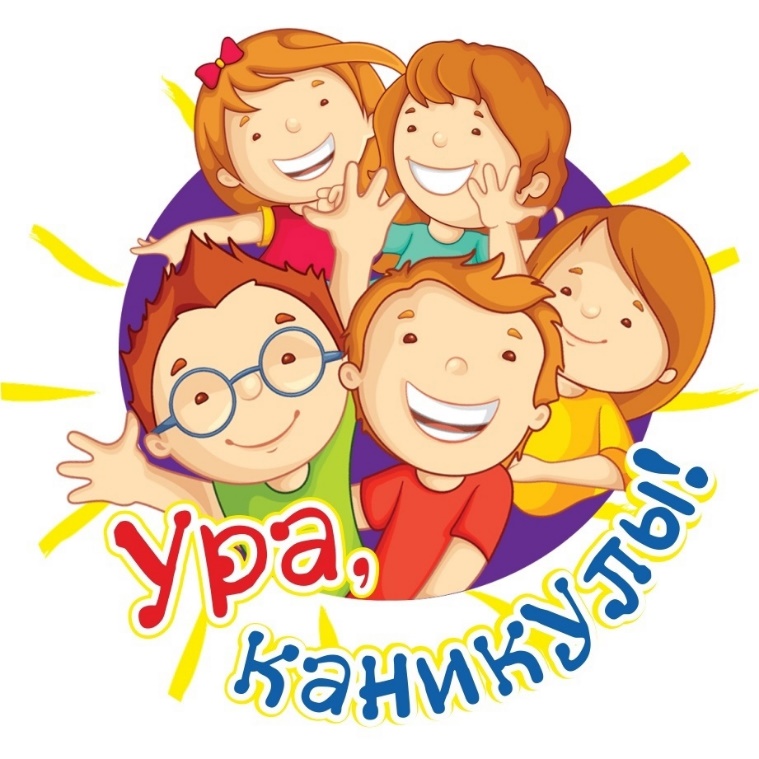 План мероприятий на весенние каникулы№классНаименование мероприятиядатаКол-во уч-ся1 «А»Поход в «Сквер семейного отдыха»25.03.2024 171 «Б»Викторина «Сундучок со сказками». Чаепитие.26.03.2024 202 «А»Поход Выходного дня в Сквер семейного отдыха29.03.2024122 «Б»Поход Выходного дня в Сквер семейного отдыха29.03.2024163 «А»«Природа мы твои друзья». Отдых в семейном сквере29.03.2024163 «Б»«Природа мы твои друзья». Отдых в семейном сквере29.03.2024164 «А»Викторина «Что? Где? Когда?». 25.03.2024 184 «Б»«Природа мы твои друзья». Отдых в семейном сквере125 «А»Музыкальная разминка «До Ре, Ми»25.03.2024155 «Б»Музыкальная разминка «До Ре, Ми»25.03.2024156 «А»Поход Выходного дня29.03.2024166 «Б»«Природа мы твои друзья». Отдых в семейном сквере28.03.2024107 «А»Экологическая игра «По лесным просторам Приморского края»27.03.2024147 «БПоход Выходного дня в Сквер семейного отдыха27.03.2024217 «В»«Природа мы твои друзья». Отдых в семейном сквере28.03.202448 «А»Игра «Счастливый случай»25.03.202468 «Б»Игровая программа «Мы умные, активные, веселые, спортивные»26.03.2024238 «Б»Поход на природу27.03.2024239 «А»«Природа мы твои друзья». Отдых в семейном сквере29.03.2024129 «Б»«Природа мы твои друзья». Отдых в семейном сквере29.03.20241010 «А»«Природа мы твои друзья». Отдых в семейном сквере29.03.20241611 «А»Подготовка и участие в игре «Зарница»25-29.03.202412